О внесении дополнения в Порядок и условия заключения соглашений о защите и поощрении капиталовложений, утвержденные  решением Собрания депутатов Ронгинского сельского поселения Советского муниципального района Республики Марий Эл от 30 сентября  2021 г. № 139 В соответствии с Федеральным законом от 28 июня 2022 г.    № 226-ФЗ «О внесении изменений в Федеральный закон «О защите         и поощрении капиталовложений в Российской Федерации», Собрание депутатов Ронгинского  сельского поселения Советского муниципального района Республики Марий Эл р е ш и л о: 1. Внести в Порядок и условия заключения соглашений о защите и поощрении капиталовложений, утвержденные решением Собрания депутатов Ронгинского сельского поселения Советского муниципального района Республики Марий Эл от 30 сентября  2021 г.      № 139 следующее дополнение:пункт 13 дополнить подпунктом 7.1 следующего содержания«7.1) обязательство организации, реализующей проект, по переходу на налоговый контроль в форме налогового мониторинга в течение трех лет со дня заключения соглашения о защите и поощрении капиталовложений;».2. Настоящее решение вступает в силу после его обнародования.3. Обнародовать настоящее постановление, а также разместить в информационно-телекоммуникационной сети «Интернет» официальный интернет-портал Республики Марий Эл (адрес доступа: mari-el.gov.ru).4. Контроль за исполнением настоящего решения оставляю за собой.Глава Ронгинского  сельского поселения                                           Ю.Н. Юрина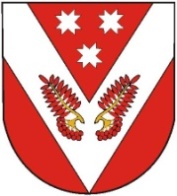 РОССИЙ ФЕДЕРАЦИЙМАРИЙ ЭЛ РЕСПУБЛИКЫСЕСОВЕТСКИЙ МУНИЦИПАЛ РАЙОНЫН РОНГО ЯЛ  ШОТАН ИЛЕМЫН ДЕПУТАТ-ВЛАК ПОГЫНЖОПУНЧАЛРОССИЙСКАЯ ФЕДЕРАЦИЯРЕСПУБЛИКА МАРИЙ ЭЛСОБРАНИЕ ДЕПУТАТОВ РОНГИНСКОГО СЕЛЬСКОГО ПОСЕЛЕНИЯ СОВЕТСКОГО МУНИЦИПАЛЬНОГО РАЙОНАРЕШЕНИЕ40 сессиятретьего созываот «22» сентября  2022 года№ 207